ŠOLSKI CENTER NOVO MESTOVIŠJA STROKOVNA ŠOLAINFORMATIKASeminarska naloga pri predmetu Poslovno komuniciranje in vodenjeOBLEKA NAREDU ČLOVEKA, TUDI NA DELOVNEM MESTUPredmet:	Poslovno komuniciranje in vodenje (PKV)Novo mesto, Maj 2014POVZETEKV seminarski nalogi, ki sem jo izbral, ker so bili drugi (boljši) naslovi že zasedeni, se bom poglobil v vpliv obleke na sočloveka, predvsem na delovnem mestu, kjer je to pomembno, zaradi uspešnosti sestankov.Ključne besede: obleka, delovno mestoKAZALO VSEBINEPOVZETEK	IIKljučne besede:	II1.	UVOD	12.	PREGOVOR	22.1.	Ali rek drži?	22.2.	Različni pregovori	23.	PRVI VTIS	33.1.	Izjeme	33.2.	Ženske	33.3.	Moški	43.4.	Kroj	43.5.	Dopolnjevanje	43.6.	Počutje	44.	KODEKS	54.1.	Poslovno formalen stil	64.2.	Sproščeni petek	64.3.	Poslovno sproščeni stil	74.4.	Poslovni dodatki	75.	ZAKLJUČEK	96.	VIRI	9KAZALO SLIKSlika 1 Stili oblačenja	5UVODPo dolgem obotavanju in upiranju izdelavi seminarske naloge, je le prišel dan, ko sem se spravil za računalnik in jo dokončal. Namen seminarske naloge je argumentirati pregovor »Obleka naredu človeka«, vendar imam v naslovu dodano, da mora vsebovati predvsem obleke na delovnem mestu, tako, da moram opisati uporabo večino poslovnih oblek.PREGOVORZnani in že kar obrabljeni rek, da obleka naredi človeka, velja tudi pri avtomobilih. Prvi vtis na kupca najprej naredi zunanjost, šele potem odločajo uporabnost, zmogljivosti in drobne podrobnosti.Pregovor uporabimo, kadar je zunanjost odločilna pri ustvarjanju prvega vtisa, mnenja o ljudeh ali stvareh. Na podlagi prvega vtisa sklepamo o človekovih lastnostih, izkazujemo spoštovanje ali prezir. Ali rek drži?Raziskave so pokazale, da posameznik oceni sogovornika v prvih petih sekundah in si ustvari mnenje na podlagi njegovega videza. Pri prvem vtisu videz zajema kar 55-odstotni delež, z 38 odstotki mu sledi nastop, presenetljivo nizkih sedem odstotkov pa pripada vsebini. Različni pregovori Pregovor »obleka naredi človeka« je edini pregovor o obleki, ki ga poznamo v Sloveniji. Vendar v tujini jih poznajo še kar nekaj. Npr.:Nekatere obleke ničesar ne rečejo, a vse povedo. (ameriški pregovor)En dan v meniškem oblačilu, za vselej v duhu po kadilu. (italijanski pregovor)Srajca nikoli ne skrije značaja. (latinski pregovor)Šivanka oblači druge, sama pa ostaja naga. (baskovski pregovor)Kdor bi se rad kopal, mora odložiti obleko. (romunski pregovor)PRVI VTISTreba se je zavedati, kaj počnemo, kakšen vtis  želitmo narediti, če delamo z ljudmi. Prvi vtis je zelo pomemben, saj obleka deluje zelo psihološko. Ko človek pogleda nekoga prvič, si – hočeš, nočeš – ustvari prvo mnenje. Zato je najbolje, da dobimo čim več 'plusov' že na začetku. Ravno zato se je treba urediti primerno funkciji. Obleka lahko veliko pove o človeku. Pri tem seveda ne smemo pozabiti, da je lahko prvi vtis napačen. Sicer ni pravično, da se sodi po zunanjem videzu, vendar je obleka dobro orožje, saj si z urejenostjo marsikje lahko pridobite prednost. Zato je super, če nas urejena obleka ozavesti, saj si lahko poleg prednost pridobimo tudi samozavest, kar je v poslovnem svetu poleg znanja in sposobnosti zelo pomembno. IzjemeSeveda obstajajo izjeme. So tudi poslovno uspešni ljudje, ki ne dajo kaj prida na obleko oziroma nimajo občutka za oblačenje. Ne smemo pozabiti, da je obleka samo začetek. Pri urejenosti so pomembni še frizura, make up, dodatki, čevlji, nogavice, manikura pa še bi lahko našteval. Celota je tista, ki da človeku plus ali minus. Težko boste naredili dober vtis z lepo obleko, če boste nosili ponošene stare čevlje, če bodo vaši lasje mastni, če ne boste oblekli srajce...ŽenskeŽenske, če se le da, segajo po kostimu s krilom. Krilo je namreč zelo ženstveno. Priporočljiva je dolžina krila čez koleno, le tiste, ki jim ta dolžina res ne ustreza, izberejo dolžino, ki jim naredi lepe noge. Preverjena poslovna klasika za ženske je še vedno kostim črne barve in bela svilena srajca. Ženske si lahko dajo več duška s kroji in z barvami kot moški, samo paziti morajo na celoto in eleganco. Čar je namreč v prefinjenosti. Pomembno pravilo je tudi, da h krilu spadajo čevlji z vsaj malo pete. Da dosežejo popolno celoto, poskrbijo še za make-up, ki je v večini primerov diskreten. MoškiMoškim v poslovnem svetu ponavadi nosijo srajco z dolgimi rokavi in visoke nogavice. Moška obleka naj bi bila temna; temno modra, temno siva, črna ... Ni pomembna samo barva, zelo pomembni so tudi materiali – biti morajo kakovostni in taki, ki se ne mečkajo. Pri izbiri srajce in kravate moški pazimo, da so barve bolj umirjene in elegantne.KrojZa dober videz poslovne obleke je pomemben dober in pravi kroj. Obleka se mora čisto prilegati telesu; ne sme biti niti premajhna niti prevelika. Najboljše je, če je narejena po meri. Pomembna nota pri videzu je tudi prvovrstni material. Za poslovno obleko so najbolj sprejemljive temne barve, bele poštirkane srajce in dobri čevlji. Brez samozavesti posameznika še tako dobra obleka ne naredi človeka. Poslovni svet je – vsaj glede videza – bolj konzervativen, zato se držite bolj klasike. DopolnjevanjeObleka mora biti primerna priložnosti in mora dopolnjevati človeka, njegovo osebnost in njegov značaj. Samo zaradi obleke v poslovnem svetu ne bomo dobili oziroma izpeljali posla – obleka je lahko začetek za uspešna pogajanja, saj naj bodo, če boste oblečeni elegantno in priložnosti primerno, jemali resno. Če pa pridete na pogajanja oziroma sestanek oblečeni v kratke hlače in kratko majico, je to tako, kot če bi se direktor katerega od uspešnih podjetij pripeljal na sestanek v Zastavi 101, kar pa bi bilo meni osebno zelo všeč. PočutjeOb upoštevanju poslovnega bontona oblačenja se moramo v obleki tudi dobro počutiti. Zato vsem svetujem, da se oblečejo priložnosti primerno, hkrati pa tako, da se bodo dobro počutili v obleki in ob delu uživali. Uživajo pa lahko ne glede na to, katero znamko oblačila imajo oblečeno.KODEKSKodeks oblačenja so napisana, še pogosteje pa nenapisana pravila, ki se tičejo posameznikove obleke. Oblačila imajo, kot tudi drugi vidiki človekovega fizičnega izgleda, socialen pomen, ki je odvisen od pravil in pričakovanj, ki se razlikujejo od okoliščin in priložnosti. V enem samem dnevu je posameznik primoran izbirati med različnimi stili oblačenja, saj se okoliščine, v katerih se znajde, čez dan spreminjajo. Najmanj se to zgodi vsaj dvakrat: ko izbira oblačila za službeno okolje ter kasneje, ko jih izbira za domače okolje. Različne kulture imajo različne norme oblačenja. Kot najširše sprejet stil oblačenja je sprejet zahodni stil. Kodeks oblačenja narekuje, kakšna sporočila ljudje oddajajo s svojo izbiro oblačil. Preko oblačil lahko sporočamo o svojem spolu, zaslužku, poklicu in družbenem statusu ter o svoji politični, etnični in verski pripadnosti. Z oblačili je možno tudi zavesti druge ljudi. Na primer, draga oblačila in dodatki opazovalcu sporočajo, da je naše premoženje večje, kot če bi bili oblečeni v bolj poceni oblačila, kar seveda ni nujno res.Kodeksi oblačenja nam lahko pomagajo v večih poslovnih položajih. Poznamo frak smoking, polformalen stil oblačenja. Sem spada poslovno formalni stil ter sproščen stil oblačenja (sem spada poslovno sproščeni).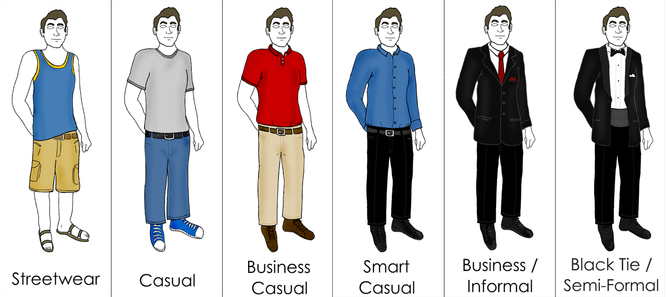 Slika 1 Stili oblačenjaVir:http://upload.wikimedia.org/wikipedia/commons/thumb/3/31/Male_dress_code_in_Western_culture.png/334px-Male_dress_code_in_Western_culture.png (26.5.2014)Veliko podjetij ima natančno določen kodeks oblačenja, ob tem pa štejejo tudi osebna higiena, urejena pričeska in primerno ličenje. Kodeksi oblačenja se v majhnih korakih raztezajo na celotni razdalji od formalnega preko poslovno sproščenega do sproščenega. Stopnja formalnosti, ki jo kodeks zahteva od svojih zaposlenih, je odvisna predvsem od količine stikov, ki jo imajo zaposlenimi z različnimi strankami, in od narave dela. Poslovno formalen stilFormalni stil oblačenja zahtevajo podjetja, ki v veliki meri sodelujejo z zunanjimi strankami. Po navadi so obvezna v odvetniških pisarnah in pisarnah finančnega sektorja. Zunanji videz zaposlenih v podjetju prav tako oblikuje celotno sliko podjetja. Bolj formalni slog oblačenja zaposlenih daje podjetju večjo kredibilnost in pri strankah vzbuja več zaupanja v podjetje ter tudi v zaposlene. Standardi oblačenja v bolj formalnem okolju narekujejo obleko, tako za moške kot za ženske. To pomeni suknjič in hlače. Ženske lahko posežejo tudi po krilu ali obleki, ki mora biti primerne dolžine; nekje do kolen. Nujno naj bi bilo, da so oblačila zlikana, čista, ter da ne vsebujejo raznih napisov ali slik. Kravata mora biti lično in trdno zavezana, kljub utrujenosti in vročini. Poslovni svet ne odobrava kravat z nenavadnimi kričečimi vzorci in barvami. Pri obutvi morajo tako ženske kot moški biti pozorni na nogavice ter zaprte čevlje. Pri nogavicah morajo moški paziti, da se barvno ujemajo s hlačami ali s čevlji, ter da so primerne dolžine. To pomeni, da se moškemu, ob sedenju, ne vidi kože. Ženske lahko sicer posežejo po sandalih, vendar le po takih z zaprtimi prsti. Obvezno morajo vedno nositi nogavice.  Sproščeni petekVeliko podjetij ima v svojih kodeksih oblačenja določene tudi dneve, ko se lahko zaposleni oblečejo bolj sproščeno in lahko kršijo kodeks oblačenja. Po navadi so to petki znani tudi pod imenom sproščeni petek. Na te dni je pri zaposlenih dovoljen poslovno sproščeni stil oblačenja. Veliko podjetij dovoli zaposlenim ta dan nositi tudi kavbojke. Poslovno sproščeni stilKo podjetje želi zaposlenim omogočiti, da delajo v bolj sproščenih oblačilih, kljub temu pa še vedno ohranjajo profesionalno podobo podjetja, predpišejo poslovno sproščeni stil oblačenja. Ena izmed definicij poslovno sproščenega sloga je, da vključuje hlače zlikane na rob, ki niso nujno del moške obleke, ter krila za ženske. Prav tako lahko zaposleni oblečejo polo majice ter srajce z dolgimi rokavi. Jeans je »prepovedan«, prav tako tudi kratka in oprijeta krila ter tenis copate in navadne majice z kratkimi rokavi.  Poslovni dodatkiS poslovno garderobo vedno poskušamo napraviti profesionalen vtis. Pri tem nam pomaga obleka, vendar ne smemo pozabiti na druge dodatke.Poslovna torbaMoški izbiramo med temnejšimi barvami, kot so na primer črna, siva, rjava in temno modra. Ženske imajo na voljo več izbire, kar se tiče barv. Poslovna pravila se skozi čas spreminjajo, zato so dandanes primerne tudi bolj živahne barve, kot na primer rdeča, zelena, bež ali pastelno vijolična. Izogibali naj bi se kričečim barvam ter prevelikim oziroma premajhnim torbam, saj so precej neuporabne. Torba mora biti dovolj velika, da vanjo spravimo mapo velikosti A4. Pomembno je tudi, da je torba izdelana iz kvalitetnih materialov, saj z na pogled obrabljeno torbo nosilec daje vtis površnosti in nenatančnosti. Najbolje naj bi bilo izbrati usnjeno torbo.NakitNakit je dovoljen, vendar v omejenih količinah, ter se mora skladati s splošnim videzom. Za moškega to pomeni največ poročni ali pečatni prstan in uro. Dovoljeni so tudi manšetni gumbi in kravatna igla. Pri ženskah je lahko nakita več, tudi uhani in ogrlice, vendar se premalokrat predstavnice ženskega spola držijo reka: manj je več.LičilaTudi make up je zelo pomemben, ko govorimo o pravilih oblačenja na delovnem mestu. Za ženske so pravila ohlapna, vendar naj bi bil make up vedno v zmernih količinah. Najvarnejša je izbira ličil v naravnih barvah. Ostali odtenki niso »prepovedani«, vendar moramo biti nosilec prepričan, da se skladajo z oblačili, in se izogibati bleščic in »predebelega« nanosa. Tudi s parfumi in kolonjskimi vodicami naj ne bi pretiravali. Ponovno se je najbolje ravnati po navodilu: »manj je več«.ZAKLJUČEKPri izdelavi seminarske naloge se nisem prav veliko naučil, saj sem večino stvari že vedel, in se mi zdi logično. Sem pa vesel, da sem končal z njo.VIRIhttp://sl.wikiquote.org/wiki/Obleka (26.5.2014)http://www.studentski-servis.com/kariera/aktualno/obleka-naredi-cloveka (26.5.2014)http://sl.wikipedia.org/wiki/Kodeks_oblačenja_na_delovnem_mestu (26.5.2014)